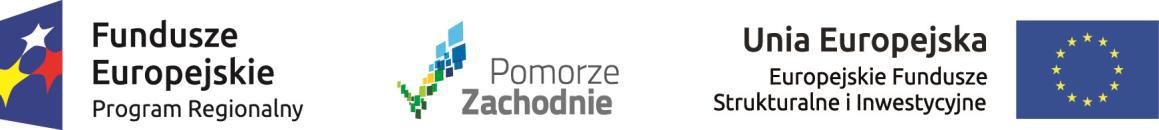 ZAPYTANIE OFERTOWE 5/2017z dnia 12.04.2017 r.Nazwa, adres i dane teleadresowe BeneficjentaTowarzystwo Wszechstronnego Rozwoju Collegiumul. Orawska 1, 70-131 Szczecintel. +48 511 619 001, e-mail: mariola@szafir-moryn.plwww.collegium.pl Opis przedmiotu zamówienia:Kod CPV wg Wspólnego Słownika Zamówień: 45000000-7 Roboty budowlaneMiejsce realizacji zamówienia: ul. Jeziorna 8, 74-503 Moryń (Centrum Konferencyjno – Wypoczynkowe „Szafir” w Moryniu)Przedmiotem zamówienia są prace, obejmujące:karczowanie pni i korzeni drzew i krzewów – ok. 40 pni drzew, ok. 150 m2 pow. krzewówoczyszczenie terenu z pozostałości po wykarczowaniu – ok. 2000 m2załadunek humusu przemieszczonego ręcznie i przewóz na odkład na odległość do 1 km – 160 m3rozplantowanie nadmiaru gruntu koparką – 90 m3ręczne rozplantowanie nadmiaru gruntu – 60 m3wyprofilowanie podłoża koparką – 4000 m2załadunek mas ziemnych koparką z transportem urobku samochodami samowyładowczymi na odległość do 10 km – 200 m3dostawa gruntu piaszczystego – 600 m3 mechaniczne rozplantowanie gruntu piaszczystego na powierzchni 
500 m2. W ofercie należy skalkulować ponadto dodatkowe 200 h pracy ładowarkokoparki na prace nieprzewidziane, wynikające z nadzoru archeologicznego lub innych komplikacji, jakie mogą pojawić się w trakcie realizacji zamówienia, a także dodatkowe 100 h prac samochodu dostawczego do wywożenia urobku lub dowiezienia ziemi, w związku z pracami nieprzewidzianymi wynikającymi z nadzoru archeologicznego lub innych komplikacji, jakie mogą pojawić się w trakcie realizacji zamówienia.W kalkulacji cenowej należy uwzględnić fakt dużego zróżnicowania rzeźby terenu, na którym będą realizowane prace oraz rodzaj podłoża: gliny piaszczyste i piaski gliniaste.Teren, na którym będą realizowane prace leży na obszarze chronionym Natura 2000. W trakcie realizacji robót należy stosować urządzenia i środki transportu sprawne technicznie niepowodujące nadmiernego hałasu i zanieczyszczenia środowiska olejem, smarami, itp..Teren, na którym będą realizowane prace jest objęty opieką konserwatorską. Wszystkie roboty ziemne muszą być prowadzone pod nadzorem archeologicznym, który zapewnia Zamawiający. Wykonawca nie może prowadzić prac ziemnych bez nadzoru archeologicznego.Prace będą realizowane na terenie czynnego ośrodka rekreacyjno- edukacyjnego. Wykonawca zobowiązany jest zorganizować i prowadzić je w sposób niekolidujący z działalnością ośrodka.Termin realizacji zamówienia:rozpoczęcie prac – od 4 maja 2017 r.planowane zakończenie prac -  01.12.2017 r.(prace będą realizowane zgodnie z harmonogramem ustalonym 
z Zamawiającym i nadzorem archeologicznym – po wyłonieniu Wykonawcy).Warunki udziału w postępowaniu oraz opis sposobu dokonywania oceny ich spełniania O udzielenie zamówienia mogą ubiegać się Wykonawcy - osoby fizyczne, osoby prawne albo jednostki organizacyjne nieposiadające osobowości prawnej, którzy spełniają następujące warunki:posiadają uprawnienia do wykonywania działalności i czynności objętych przedmiotem zamówienia, jeżeli ustawy nakładają obowiązek posiadania takich uprawnień;posiadają niezbędną wiedzę i doświadczenie oraz dysponują potencjałem technicznym i osobami zdolnymi do wykonania zamówienia;nie byli prawomocnie skazani za przestępstwa przeciwko mieniu, przeciwko obrotowi gospodarczemu, przeciwko działalności instytucji państwowych oraz samorządu terytorialnego, przeciwko wiarygodności dokumentów lub za przestępstwo skarbowe.Zamawiający dokona oceny spełnienia warunków metodą SPEŁNIA/NIESPEŁNIA.Informacja o kryteriach oceny oraz wagach punktowych lub procentowych przypisanych do poszczególnych kryteriów oceny oferty.Zamawiający dokona oceny ofert i wyboru najkorzystniejszej oferty na podstawie następujących kryteriów (nazwa kryterium – waga % lub punkty):Cena, wartość procentowa kryterium: 100%Maksymalna możliwa do uzyskania liczba pkt w kryterium Cena - 100Opis sposobu przyznawania punktacji za spełnienie danego kryterium oceny oferty.Sposób oceny oferty:Kryterium: CenaSposób oceny: (cena brutto najniższa/cena brutto oferenta)*100%Wynik w zaokrągleniu do dwóch miejsc po przecinku.Maksymalna liczba punktów, jaką może uzyskać Wykonawca wynosi – 100. Punkty będą liczone z dokładnością dwóch miejsc po przecinku.Realizacja zamówienia zostanie powierzona Wykonawcy, który uzyska najwyższą liczbę punktów.Termin składania ofert: 27 kwietnia 2017 roku.Informacje na temat zakresu wykluczenia (w odniesieniu do podmiotów powiązanych).W celu uniknięcia konfliktu interesów z udziału w postępowaniu wykluczeni są:podmioty powiązane z Zamawiającym osobowo lub kapitałowo. Przez powiązania kapitałowe lub osobowe rozumie się wzajemne powiązania między Wykonawcą, a Zamawiającym lub osobami upoważnionymi do zaciągania zobowiązań w imieniu Zamawiającego lub osobami wykonującymi w imieniu Zamawiającego czynności związane z przygotowaniem i przeprowadzeniem procedury wyboru Wykonawcy a Wykonawcą, polegające w szczególności na:1)	pełnieniu funkcji członka organu zarządzającego lub kontrolnego, prokurenta, pełnomocnika, ani pozostawaniu z nimi w związku małżeńskim,;2)	pozostawaniu z w/w osobami w związku małżeńskim, we wspólnym pożyciu, w stosunku pokrewieństwa, powinowactwa, w stosunku przysposobienia, opieki lub kurateli lub podległości służbowej.W przypadku złożenia oferty przez Wykonawcę powiązanego osobowo lub kapitałowo z Zamawiającym, zostanie on wykluczony z udziału w postępowaniu.wykonawcy, którzy należąc do tej samej grupy kapitałowej, w rozumieniu ustawy z dnia 16 lutego 2007 r. o ochronie konkurencji i konsumentów (Dz.U. z 2015, poz. 184), złożyli odrębne oferty, chyba że wykażą, iż istniejące między nimi powiązania nie prowadzą do zachwiania uczciwej konkurencji pomiędzy wykonawcami w postępowaniu o udzielenie zamówienia.Określenie warunków zmian umowy zawartej w wyniku przeprowadzonego postępowania o udzielenie zamówienia, o ile przewiduje się możliwość zmiany takiej umowy.1.	Zamawiający przewiduje możliwość wprowadzenia istotnych zmian postanowień zawartej umowy z wybranym Wykonawcą w stosunku do treści oferty, na podstawie której dokonano wyboru Wykonawcy.2.	Dopuszczalne będą zmiany dotyczące:zmiany terminu wykonania Umowy lub związanej z tym zmiany wartości przedmiotu Umowy o okres i wartość odpowiadające wstrzymaniu, opóźnieniu, zwiększeniu lub zmniejszeniu prac z uwagi na:opóźnienie wydania przez organy administracji rządowej decyzji, zezwoleń, uzgodnień itp., do wydania których są zobowiązane na mocy przepisów prawa lub regulaminów;odmowę wydania przez organy administracji decyzji, zezwoleń, uzgodnień itp., z przyczyn niezawinionych przez Wykonawcę;wystąpienie konieczności wykonania robót dodatkowych lub zamiennych a wynikających z nieprzewidzianych zdarzeń o charakterze technicznym lub eksploatacyjnym;zaistnienie, po zawarciu Umowy, sytuacji Nieprzewidywalnych, przez które, na potrzeby niniejszego warunku rozumieć należy sytuacje, których nie można było przewidzieć nawet przy starannym sprawdzeniu wszelkich udostępnionych dokumentów, jak również wszelkich innych informacji dostępnych profesjonalnemu przedsiębiorstwu z zachowaniem wszelkich wymogów dotyczących profesjonalnego przedsiębiorstwa, działającego z najwyższą starannością, prawidłowo i starannie kalkulującego podejmowane działania;zmiany wartości przedmiotu Umowy i terminu płatności, w przypadku:zmiany powszechnie obowiązujących przepisów prawa w zakresie mającym wpływ na realizację Umowy (w tym w przypadku zmiany stawki podatku VAT);zmiany dokumentów programowych Regionalnego Programu Operacyjnego Województwa Zachodniopomorskiego 2014 - 20120, mających wpływ na realizację Umowy;ograniczenia środków finansowych przewidzianych na realizację przedmiotu Umowy.Zamawiający przewiduje możliwość udzielenia wyłonionemu wykonawcy zamówień dodatkowych, nieobjętych zamówieniem podstawowym i nieprzekraczających 50% wartości realizowanego zamówienia, niezbędnych do jego prawidłowego wykonania, których wykonanie stało się konieczne na skutek sytuacji niemożliwej wcześniej 
do przewidzenia, jeżeli: z przyczyn technicznych lub gospodarczych oddzielenie zamówienia dodatkowego od zamówienia podstawowego wymagałoby poniesienia niewspółmiernie wysokich kosztów, lubwykonanie zamówienia podstawowego jest uzależnione od wykonania zamówienia dodatkowego. Wykaz dokumentów oraz oświadczeń niezbędnych do złożenia 
wraz z ofertąFormularz ofertowy, stanowiący załącznik nr 1 do zapytania ofertowego;załącznik do oferty, stanowiący załącznik nr 1 do formularza ofertowego;oświadczenia o braku powiązań kapitałowych i osobowych, stanowiący załącznik nr 2 do formularza ofertowego;wykaz zrealizowanych zadań o podobnym charakterze, stanowiący załącznik nr 3 do formularza ofertowego.Informacje dodatkowe:Termin związania ofertą upływa po 30 dniach licząc od terminu składania ofert.Ofertę należy złożyć w tradycyjnej formie papierowej na adres Zamawiającego: Towarzystwo Wszechstronnego Rozwoju Collegium, ul. Orawska 1, 70-131 Szczecin, nie później niż do dnia 27 kwietnia 2017 r. godz. 11oo. Zamawiający dopuszcza składanie ofert w formie elektronicznej na adres: mariola@szafir-moryn.pl. Oferta złożona w formie elektronicznej ma wyłącznie charakter pomocniczy. Otwarcie ofert nastąpi w dniu 27 kwietnia 2017 r. o godz. 1130 w Szczecinie.O ważności oferty decyduje data jej wpływu do Zamawiającego. Ofertę należy opisać: „Oferta na prace ziemne”.Osoba uprawniona do kontaktu w sprawie zapytania ofertowego: 
Mariola Konowalczyk, +48 511 619 001, mariola@szafir-moryn.plZamawiający zastrzega, że może unieważnić postępowanie w każdym momencie jego trwania i po jego zakończeniu.Załączniki:Formularz ofertowyProjekt umowy